ДРУЖКІВСЬКА МІСЬКА РАДАПРОТОКОЛпленарного засідання сімдесят другої сесії  міської ради VII скликання №73Актова зала міської ради                                                                  27 травня 2020 рокуВсього депутатів – 36Присутніх  - 28 депутатівВідсутні – 8 депутатів			Кількість запрошених – 50  осіб        У роботі пленарного засідання сімдесят другої сесії VII скликання приймають участь:  народні депутати України Бойко Ю.А., Гнатенко В.С., Королевська Н.Ю.,  депутати обласної ради, заступники міського голови, члени виконавчого комітету, керівники управлінь міської ради, начальники відділів міської ради, керівники підприємств, установ, організацій міста, голови територіальних комітетів мікрорайонів, представники громадських організацій, засобів масової інформації.                                 Пленарне засідання сімдесят другої сесії VII скликання відкриває та проводить секретар міської ради Григоренко В.Б.      Звучить Гімн України.      Оголошення Подяки міської ради та виконавчого комітету міської ради волонтерам Масюкову В.В., Ященко Н.В., вручення сертифікатів торгівельної мережі «Сільпо» волонтерам Терешковій Г.Г., Лапушинському К.А., Тімченко Д.М., Поворознику О.В., Колвелісу М.В., Караченцеву С.С., Борисовій Ю.В., Орос С.О., Булавіній О.В., Пархоменко С.М., Колеснікову К., Освіщ С., Решетняк Р.Г.      Нагородження відзнакою виконавчого комітету міської ради – нагрудним знаком «Кращий працівник   житлово-комунального господарства  м. Дружківка» Гурбика Я.М.      Вручення Почесних грамот виконкому Волошку С.Г., Гречка О.О., Гахраманову Р.К., Костенку Д.Г.,   Марченку О.В., Молібозі А.Г., Сербі М.В., Чуруканову  С. М., Штих А.О.      Висловлення Подяки виконавчого комітету Дружківської міської ради   Олагу С. І.Щербі Г.М., ЗОШ №6 , 7 , 12, 17 Дружківської міської ради, гімназії «Інтелект».      Секретар міської ради Григоренко В.Б. висловлює подяку лікарям та медичному персоналу за їх професійну роботу у  протидії поширенню гострої распіраторної хвороби COVID-19 та пропонує привітати їх аплодисментами.      Для організаційної роботи сесії обирається секретаріат у наступному складі: Бухаркова Т.М., Сівоплясова І.В., Шехов І.В.      Пропозиції від депутатів Бухаркової  Т.М.,  Самородова М.О. надати 3 хвилини для виступу в розділі «Різне». Затверджується порядок денний .        Затверджений  регламент  роботи  пленарного  засідання сімдесят другої  сесії VII скликання: доповідачам з основних питань – до 10 хвилин, для відповідей на питання до доповідачів – до 10 хвилин, головам постійних комісій – до 10 хвилин, виступаючим - до 3 хвилин.  Засідання сесії провести протягом 1,5 години .    До  протоколу додаються:   -  перелік рішень, прийнятих на пленарному засіданні сімдесят другої сесії Дружківської міської ради VII скликання;   - лист реєстрації отримання персональної електронної картки для голосування депутатами міської ради VII скликання  27.05.2020;  - порядок ведення пленарного засідання сімдесят другої сесії Дружківської міської ради VII скликання ;  -  підсумки відкритого поіменного голосування на пленарному засіданні сімдесят другої сесії Дружківської міської ради VII скликання. Секретар  міської ради                                                                 В.Б.ГРИГОРЕНКОПОРЯДОК ДЕННИЙ:ПОРЯДОК ДЕННИЙ:ПОРЯДОК ДЕННИЙ:ПОРЯДОК ДЕННИЙ: 1Про виконання Програми економічного і соціального розвитку міста Дружківка на 2019 рік та основні напрями розвитку на 2020 і 2021 роки за 2019 рікДоповідає Поляков О.О., заступник міського голови з питань діяльності виконавчих органів радиПро виконання Програми економічного і соціального розвитку міста Дружківка на 2019 рік та основні напрями розвитку на 2020 і 2021 роки за 2019 рікДоповідає Поляков О.О., заступник міського голови з питань діяльності виконавчих органів радиПро виконання Програми економічного і соціального розвитку міста Дружківка на 2019 рік та основні напрями розвитку на 2020 і 2021 роки за 2019 рікДоповідає Поляков О.О., заступник міського голови з питань діяльності виконавчих органів ради 2Про затвердження звіту про виконання місцевого бюджету за 1 квартал 2020 рокуДоповідає Трушина І.В., начальник міського фінансового управлінняПро затвердження звіту про виконання місцевого бюджету за 1 квартал 2020 рокуДоповідає Трушина І.В., начальник міського фінансового управлінняПро затвердження звіту про виконання місцевого бюджету за 1 квартал 2020 рокуДоповідає Трушина І.В., начальник міського фінансового управління 3Про підсумки роботи житлово-комунального господарства міста в осінно-зимовий період 2019-2020  років та заходи щодо підготовки до роботи в осінньо-зимовий період 2020-2021 роківДоповідає Бузова Г.О., заступник міського голови з питань діяльності виконавчих органів радиПро підсумки роботи житлово-комунального господарства міста в осінно-зимовий період 2019-2020  років та заходи щодо підготовки до роботи в осінньо-зимовий період 2020-2021 роківДоповідає Бузова Г.О., заступник міського голови з питань діяльності виконавчих органів радиПро підсумки роботи житлово-комунального господарства міста в осінно-зимовий період 2019-2020  років та заходи щодо підготовки до роботи в осінньо-зимовий період 2020-2021 роківДоповідає Бузова Г.О., заступник міського голови з питань діяльності виконавчих органів ради 4Про  хід виконання комплексної програми «Ветеран» на період 2018 – 2022 рокиДоповідає Какуша О.В., голова постійної комісії міської ради з питань охорони здоров’я, соціального захисту населення та екології         Про  хід виконання комплексної програми «Ветеран» на період 2018 – 2022 рокиДоповідає Какуша О.В., голова постійної комісії міської ради з питань охорони здоров’я, соціального захисту населення та екології         Про  хід виконання комплексної програми «Ветеран» на період 2018 – 2022 рокиДоповідає Какуша О.В., голова постійної комісії міської ради з питань охорони здоров’я, соціального захисту населення та екології          5Про виконання  Програми зайнятості населення м. Дружківка  на 2018-2020 роки у 2019 роціДоповідає Какуша О.В., голова постійної комісії міської ради з питань охорони здоров’я, соціального захисту населення та екології            Про виконання  Програми зайнятості населення м. Дружківка  на 2018-2020 роки у 2019 роціДоповідає Какуша О.В., голова постійної комісії міської ради з питань охорони здоров’я, соціального захисту населення та екології            Про виконання  Програми зайнятості населення м. Дружківка  на 2018-2020 роки у 2019 роціДоповідає Какуша О.В., голова постійної комісії міської ради з питань охорони здоров’я, соціального захисту населення та екології             6Про хід виконання   заходів з   реалізації    в   м. Дружківка     Стратегії      державної політики з питань   здорового та  активного довголіття     населення      на     період до 2022 року      Доповідає Какуша О.В., голова постійної комісії міської ради з питань охорони здоров’я, соціального захисту населення та екології            Про хід виконання   заходів з   реалізації    в   м. Дружківка     Стратегії      державної політики з питань   здорового та  активного довголіття     населення      на     період до 2022 року      Доповідає Какуша О.В., голова постійної комісії міської ради з питань охорони здоров’я, соціального захисту населення та екології            Про хід виконання   заходів з   реалізації    в   м. Дружківка     Стратегії      державної політики з питань   здорового та  активного довголіття     населення      на     період до 2022 року      Доповідає Какуша О.В., голова постійної комісії міської ради з питань охорони здоров’я, соціального захисту населення та екології             7Про  хід виконання Програми щодо реалізації Конвенції про права інвалідів на період до 2020 рокуДоповідає Какуша О.В., голова постійної комісії міської ради з питань охорони здоров’я, соціального захисту населення та екологіїПро  хід виконання Програми щодо реалізації Конвенції про права інвалідів на період до 2020 рокуДоповідає Какуша О.В., голова постійної комісії міської ради з питань охорони здоров’я, соціального захисту населення та екологіїПро  хід виконання Програми щодо реалізації Конвенції про права інвалідів на період до 2020 рокуДоповідає Какуша О.В., голова постійної комісії міської ради з питань охорони здоров’я, соціального захисту населення та екології 8Про затвердження міської комплексної програми  соціального захисту учасників антитерористичної операції, операції Об’єднаних сил та постраждалих учасників Революції Гідності, а також членів їхніх сімей на 2020-2021 рокиДоповідає Какуша О.В., голова постійної комісії міської ради з питань охорони здоров’я, соціального захисту населення та екології                                      Про затвердження міської комплексної програми  соціального захисту учасників антитерористичної операції, операції Об’єднаних сил та постраждалих учасників Революції Гідності, а також членів їхніх сімей на 2020-2021 рокиДоповідає Какуша О.В., голова постійної комісії міської ради з питань охорони здоров’я, соціального захисту населення та екології                                      Про затвердження міської комплексної програми  соціального захисту учасників антитерористичної операції, операції Об’єднаних сил та постраждалих учасників Революції Гідності, а також членів їхніх сімей на 2020-2021 рокиДоповідає Какуша О.В., голова постійної комісії міської ради з питань охорони здоров’я, соціального захисту населення та екології                                       9Про надання згоди на списання основних засобів, що перебувають на балансі управління соціального  захисту населення Дружківської міської радиДоповідає Какуша О.В., голова постійної комісії міської ради з питань охорони здоров’я, соціального захисту населення та екології                                      Про надання згоди на списання основних засобів, що перебувають на балансі управління соціального  захисту населення Дружківської міської радиДоповідає Какуша О.В., голова постійної комісії міської ради з питань охорони здоров’я, соціального захисту населення та екології                                      Про надання згоди на списання основних засобів, що перебувають на балансі управління соціального  захисту населення Дружківської міської радиДоповідає Какуша О.В., голова постійної комісії міської ради з питань охорони здоров’я, соціального захисту населення та екології                                      10Про визнання такими, що втратили чинність рішення Дружківської міської ради від 24.02.2010 № 5/42-9 «Про виділення коштів готівкою пільговій категорії населення на придбання скрапленого газу» та від 24.02.2010 № 5/42-10«Про виділення коштів готівкою пільговій категорії населення на придбання твердого палива»Доповідає Какуша О.В., голова постійної комісії міської ради з питань охорони здоров’я, соціального захисту населення та екології                                      Про визнання такими, що втратили чинність рішення Дружківської міської ради від 24.02.2010 № 5/42-9 «Про виділення коштів готівкою пільговій категорії населення на придбання скрапленого газу» та від 24.02.2010 № 5/42-10«Про виділення коштів готівкою пільговій категорії населення на придбання твердого палива»Доповідає Какуша О.В., голова постійної комісії міської ради з питань охорони здоров’я, соціального захисту населення та екології                                      Про визнання такими, що втратили чинність рішення Дружківської міської ради від 24.02.2010 № 5/42-9 «Про виділення коштів готівкою пільговій категорії населення на придбання скрапленого газу» та від 24.02.2010 № 5/42-10«Про виділення коштів готівкою пільговій категорії населення на придбання твердого палива»Доповідає Какуша О.В., голова постійної комісії міської ради з питань охорони здоров’я, соціального захисту населення та екології                                      11Про затвердження складу комісії з питань захисту прав повнолітніх осіб, які за станом здоров’я не можуть самостійно здійснювати свої права та виконувати обов’язкиДоповідає Какуша О.В., голова постійної комісії міської ради з питань охорони здоров’я, соціального захисту населення та екології                                      Про затвердження складу комісії з питань захисту прав повнолітніх осіб, які за станом здоров’я не можуть самостійно здійснювати свої права та виконувати обов’язкиДоповідає Какуша О.В., голова постійної комісії міської ради з питань охорони здоров’я, соціального захисту населення та екології                                      Про затвердження складу комісії з питань захисту прав повнолітніх осіб, які за станом здоров’я не можуть самостійно здійснювати свої права та виконувати обов’язкиДоповідає Какуша О.В., голова постійної комісії міської ради з питань охорони здоров’я, соціального захисту населення та екології                                      12Про внесення змін до  Програми  економічного і   соціального розвитку міста Дружківка на 2020  рік,  затвердженої рішенням Дружківської міської ради від 19.12.2019 № 7/65-2Доповідає  Підопригора В.О. , голова постійної комісії міської ради з питань планування бюджету та фінансівПро внесення змін до  Програми  економічного і   соціального розвитку міста Дружківка на 2020  рік,  затвердженої рішенням Дружківської міської ради від 19.12.2019 № 7/65-2Доповідає  Підопригора В.О. , голова постійної комісії міської ради з питань планування бюджету та фінансівПро внесення змін до  Програми  економічного і   соціального розвитку міста Дружківка на 2020  рік,  затвердженої рішенням Дружківської міської ради від 19.12.2019 № 7/65-2Доповідає  Підопригора В.О. , голова постійної комісії міської ради з питань планування бюджету та фінансів13Про внесення змін до рішення міської ради від 19.12.2019 №7/65-3 «Про міський бюджет на 2020 рік»Доповідає  Підопригора В.О. , голова постійної комісії міської ради з питань планування бюджету та фінансівПро внесення змін до рішення міської ради від 19.12.2019 №7/65-3 «Про міський бюджет на 2020 рік»Доповідає  Підопригора В.О. , голова постійної комісії міської ради з питань планування бюджету та фінансівПро внесення змін до рішення міської ради від 19.12.2019 №7/65-3 «Про міський бюджет на 2020 рік»Доповідає  Підопригора В.О. , голова постійної комісії міської ради з питань планування бюджету та фінансів14Про надання грошової  допомогиДоповідає  Підопригора В.О. , голова постійної комісії міської ради з питань планування бюджету та фінансів  Про надання грошової  допомогиДоповідає  Підопригора В.О. , голова постійної комісії міської ради з питань планування бюджету та фінансів  Про надання грошової  допомогиДоповідає  Підопригора В.О. , голова постійної комісії міської ради з питань планування бюджету та фінансів  15Про  звільнення комунального підприємства Дружківської міської ради «Громадське харчування» від орендної плати за користування комунальним майном на період встановлення карантинуДоповідає  Підопригора В.О. , голова постійної комісії міської ради з питань планування бюджету та фінансівПро  звільнення комунального підприємства Дружківської міської ради «Громадське харчування» від орендної плати за користування комунальним майном на період встановлення карантинуДоповідає  Підопригора В.О. , голова постійної комісії міської ради з питань планування бюджету та фінансівПро  звільнення комунального підприємства Дружківської міської ради «Громадське харчування» від орендної плати за користування комунальним майном на період встановлення карантинуДоповідає  Підопригора В.О. , голова постійної комісії міської ради з питань планування бюджету та фінансів16Про звільнення від орендної плати за користування комунальним майном на час дії обмежувальних  карантинних заходівДоповідає  Підопригора В.О. , голова постійної комісії міської ради з питань планування бюджету та фінансівПро звільнення від орендної плати за користування комунальним майном на час дії обмежувальних  карантинних заходівДоповідає  Підопригора В.О. , голова постійної комісії міської ради з питань планування бюджету та фінансівПро звільнення від орендної плати за користування комунальним майном на час дії обмежувальних  карантинних заходівДоповідає  Підопригора В.О. , голова постійної комісії міської ради з питань планування бюджету та фінансів17Про зменшення орендної плати на  50 % за користування комунальним майном на час дії обмежувальних  карантинних заходівДоповідає  Підопригора В.О. , голова постійної комісії міської ради з питань планування бюджету та фінансів Про зменшення орендної плати на  50 % за користування комунальним майном на час дії обмежувальних  карантинних заходівДоповідає  Підопригора В.О. , голова постійної комісії міської ради з питань планування бюджету та фінансів Про зменшення орендної плати на  50 % за користування комунальним майном на час дії обмежувальних  карантинних заходівДоповідає  Підопригора В.О. , голова постійної комісії міської ради з питань планування бюджету та фінансів 18Про затвердження списку присяжних для Дружківськогоміського суду Донецької областіДоповідає  Прус І.М. , голова постійної комісії міської ради з питань депутатської діяльності, законності та правопорядкуПро затвердження списку присяжних для Дружківськогоміського суду Донецької областіДоповідає  Прус І.М. , голова постійної комісії міської ради з питань депутатської діяльності, законності та правопорядкуПро затвердження списку присяжних для Дружківськогоміського суду Донецької областіДоповідає  Прус І.М. , голова постійної комісії міської ради з питань депутатської діяльності, законності та правопорядку19Про погодження підписання угоди про соціальне партнерствоДоповідає  Прус І.М. , голова постійної комісії міської ради з питань депутатської діяльності, законності та правопорядкуПро погодження підписання угоди про соціальне партнерствоДоповідає  Прус І.М. , голова постійної комісії міської ради з питань депутатської діяльності, законності та правопорядкуПро погодження підписання угоди про соціальне партнерствоДоповідає  Прус І.М. , голова постійної комісії міської ради з питань депутатської діяльності, законності та правопорядку20Про допуск до роботи з документами, що містять службову інформацію та службову інформацію з мобілізаційних питаньДоповідає  Прус І.М. , голова постійної комісії міської ради з питань депутатської діяльності, законності та правопорядкуПро допуск до роботи з документами, що містять службову інформацію та службову інформацію з мобілізаційних питаньДоповідає  Прус І.М. , голова постійної комісії міської ради з питань депутатської діяльності, законності та правопорядкуПро допуск до роботи з документами, що містять службову інформацію та службову інформацію з мобілізаційних питаньДоповідає  Прус І.М. , голова постійної комісії міської ради з питань депутатської діяльності, законності та правопорядку21Про затвердження Статуту комунального підприємства «Спектр» Дружківської міської ради у новій редакціїДоповідає  Прус І.М. , голова постійної комісії міської ради з питань депутатської діяльності, законності та правопорядкуПро затвердження Статуту комунального підприємства «Спектр» Дружківської міської ради у новій редакціїДоповідає  Прус І.М. , голова постійної комісії міської ради з питань депутатської діяльності, законності та правопорядкуПро затвердження Статуту комунального підприємства «Спектр» Дружківської міської ради у новій редакціїДоповідає  Прус І.М. , голова постійної комісії міської ради з питань депутатської діяльності, законності та правопорядку22Про  нагородження  знаками відмінності Дружківської міської ради  Доповідає  Прус І.М. , голова постійної комісії міської ради з питань депутатської діяльності, законності та правопорядку   Про  нагородження  знаками відмінності Дружківської міської ради  Доповідає  Прус І.М. , голова постійної комісії міської ради з питань депутатської діяльності, законності та правопорядку   Про  нагородження  знаками відмінності Дружківської міської ради  Доповідає  Прус І.М. , голова постійної комісії міської ради з питань депутатської діяльності, законності та правопорядку   23Про хід виконання Програми розвитку малого і середнього підприємництва у м. Дружківка на 2019 – 2020 роки за 2019 рікДоповідає  Руденко С.М., голова постійної комісії міської ради з питань економічної, інвестиційної політики та підприємництва Про хід виконання Програми розвитку малого і середнього підприємництва у м. Дружківка на 2019 – 2020 роки за 2019 рікДоповідає  Руденко С.М., голова постійної комісії міської ради з питань економічної, інвестиційної політики та підприємництва Про хід виконання Програми розвитку малого і середнього підприємництва у м. Дружківка на 2019 – 2020 роки за 2019 рікДоповідає  Руденко С.М., голова постійної комісії міської ради з питань економічної, інвестиційної політики та підприємництва 24Про встановлення заборони продажу пива (крім безалкогольного), алкогольних, слабоалкогольних напоїв, вин столових суб’єктами господарювання (крім закладів ресторанного господарства) у визначений  час доби на території м. ДружківкаДоповідає  Руденко С.М., голова постійної комісії міської ради з питань економічної, інвестиційної політики та підприємництваПро встановлення заборони продажу пива (крім безалкогольного), алкогольних, слабоалкогольних напоїв, вин столових суб’єктами господарювання (крім закладів ресторанного господарства) у визначений  час доби на території м. ДружківкаДоповідає  Руденко С.М., голова постійної комісії міської ради з питань економічної, інвестиційної політики та підприємництваПро встановлення заборони продажу пива (крім безалкогольного), алкогольних, слабоалкогольних напоїв, вин столових суб’єктами господарювання (крім закладів ресторанного господарства) у визначений  час доби на території м. ДружківкаДоповідає  Руденко С.М., голова постійної комісії міської ради з питань економічної, інвестиційної політики та підприємництва25Про надання згоди на передачу з балансу управління житлового та комунального господарства Дружківської міської ради на баланс Дружківського виробничого управління  водопровідно - каналізаційного господарства комунального підприємства «Компанія «Вода Донбасу» матеріальних цінностейДоповідає  Мелікбегян А.Н., голова постійної комісії міської ради з питань земельних відносин, житлово-комунального господарства та будівництваПро надання згоди на передачу з балансу управління житлового та комунального господарства Дружківської міської ради на баланс Дружківського виробничого управління  водопровідно - каналізаційного господарства комунального підприємства «Компанія «Вода Донбасу» матеріальних цінностейДоповідає  Мелікбегян А.Н., голова постійної комісії міської ради з питань земельних відносин, житлово-комунального господарства та будівництваПро надання згоди на передачу з балансу управління житлового та комунального господарства Дружківської міської ради на баланс Дружківського виробничого управління  водопровідно - каналізаційного господарства комунального підприємства «Компанія «Вода Донбасу» матеріальних цінностейДоповідає  Мелікбегян А.Н., голова постійної комісії міської ради з питань земельних відносин, житлово-комунального господарства та будівництва26Про надання згоди на передачу з балансу управління житлового та комунального господарства Дружківської міської ради на баланс Дружківського комунального автотранспортного підприємства 052805 Дружківської міської ради матеріальних цінностейДоповідає  Мелікбегян А.Н., голова постійної комісії міської ради з питань земельних відносин, житлово-комунального господарства та будівництваПро надання згоди на передачу з балансу управління житлового та комунального господарства Дружківської міської ради на баланс Дружківського комунального автотранспортного підприємства 052805 Дружківської міської ради матеріальних цінностейДоповідає  Мелікбегян А.Н., голова постійної комісії міської ради з питань земельних відносин, житлово-комунального господарства та будівництваПро надання згоди на передачу з балансу управління житлового та комунального господарства Дружківської міської ради на баланс Дружківського комунального автотранспортного підприємства 052805 Дружківської міської ради матеріальних цінностейДоповідає  Мелікбегян А.Н., голова постійної комісії міської ради з питань земельних відносин, житлово-комунального господарства та будівництва27Про надання згоди на передачу з балансу Дружківського комунального автотранспортного підприємства 052805 Дружківської міської ради на баланс комунальних підприємств міста матеріальних цінностейДоповідає  Мелікбегян А.Н., голова постійної комісії міської ради з питань земельних відносин, житлово-комунального господарства та будівництваПро надання згоди на передачу з балансу Дружківського комунального автотранспортного підприємства 052805 Дружківської міської ради на баланс комунальних підприємств міста матеріальних цінностейДоповідає  Мелікбегян А.Н., голова постійної комісії міської ради з питань земельних відносин, житлово-комунального господарства та будівництваПро надання згоди на передачу з балансу Дружківського комунального автотранспортного підприємства 052805 Дружківської міської ради на баланс комунальних підприємств міста матеріальних цінностейДоповідає  Мелікбегян А.Н., голова постійної комісії міської ради з питань земельних відносин, житлово-комунального господарства та будівництва28Про затвердження технічної документації із землеустрою та надання у приватну власність шляхом безоплатної передачі громадянам Гатілову Є.О. та Гатіловій О.М. земельної ділянки для будівництва і обслуговування жилого будинку, господарських будівель і споруд (присадибна ділянка) Доповідає  Мелікбегян А.Н., голова постійної комісії міської ради з питань земельних відносин, житлово-комунального господарства та будівництваПро затвердження технічної документації із землеустрою та надання у приватну власність шляхом безоплатної передачі громадянам Гатілову Є.О. та Гатіловій О.М. земельної ділянки для будівництва і обслуговування жилого будинку, господарських будівель і споруд (присадибна ділянка) Доповідає  Мелікбегян А.Н., голова постійної комісії міської ради з питань земельних відносин, житлово-комунального господарства та будівництваПро затвердження технічної документації із землеустрою та надання у приватну власність шляхом безоплатної передачі громадянам Гатілову Є.О. та Гатіловій О.М. земельної ділянки для будівництва і обслуговування жилого будинку, господарських будівель і споруд (присадибна ділянка) Доповідає  Мелікбегян А.Н., голова постійної комісії міської ради з питань земельних відносин, житлово-комунального господарства та будівництва29Про затвердження технічної документації із землеустрою та надання у приватну власність шляхом безоплатної передачі громадянці Толкачовій О.І. земельної ділянки для будівництва і обслуговування жилого будинку, господарських будівель і споруд (присадибна ділянка) Доповідає  Мелікбегян А.Н., голова постійної комісії міської ради з питань земельних відносин, житлово-комунального господарства та будівництваПро затвердження технічної документації із землеустрою та надання у приватну власність шляхом безоплатної передачі громадянці Толкачовій О.І. земельної ділянки для будівництва і обслуговування жилого будинку, господарських будівель і споруд (присадибна ділянка) Доповідає  Мелікбегян А.Н., голова постійної комісії міської ради з питань земельних відносин, житлово-комунального господарства та будівництваПро затвердження технічної документації із землеустрою та надання у приватну власність шляхом безоплатної передачі громадянці Толкачовій О.І. земельної ділянки для будівництва і обслуговування жилого будинку, господарських будівель і споруд (присадибна ділянка) Доповідає  Мелікбегян А.Н., голова постійної комісії міської ради з питань земельних відносин, житлово-комунального господарства та будівництва30Про затвердження технічної документації із землеустрою та надання у приватну власність шляхом безоплатної передачі громадянину Шаповалову О.В. земельної ділянки для будівництва і обслуговування жилого будинку, господарських будівель і споруд (присадибна ділянка) Доповідає  Мелікбегян А.Н., голова постійної комісії міської ради з питань земельних відносин, житлово-комунального господарства та будівництваПро затвердження технічної документації із землеустрою та надання у приватну власність шляхом безоплатної передачі громадянину Шаповалову О.В. земельної ділянки для будівництва і обслуговування жилого будинку, господарських будівель і споруд (присадибна ділянка) Доповідає  Мелікбегян А.Н., голова постійної комісії міської ради з питань земельних відносин, житлово-комунального господарства та будівництваПро затвердження технічної документації із землеустрою та надання у приватну власність шляхом безоплатної передачі громадянину Шаповалову О.В. земельної ділянки для будівництва і обслуговування жилого будинку, господарських будівель і споруд (присадибна ділянка) Доповідає  Мелікбегян А.Н., голова постійної комісії міської ради з питань земельних відносин, житлово-комунального господарства та будівництва31Про затвердження технічної документації із землеустрою та надання у приватну власність шляхом безоплатної передачі громадянину Дем’янову О.І. земельної ділянки для будівництва і обслуговування жилого будинку, господарських будівель і споруд (присадибна ділянка) Доповідає  Мелікбегян А.Н., голова постійної комісії міської ради з питань земельних відносин, житлово-комунального господарства та будівництваПро затвердження технічної документації із землеустрою та надання у приватну власність шляхом безоплатної передачі громадянину Дем’янову О.І. земельної ділянки для будівництва і обслуговування жилого будинку, господарських будівель і споруд (присадибна ділянка) Доповідає  Мелікбегян А.Н., голова постійної комісії міської ради з питань земельних відносин, житлово-комунального господарства та будівництваПро затвердження технічної документації із землеустрою та надання у приватну власність шляхом безоплатної передачі громадянину Дем’янову О.І. земельної ділянки для будівництва і обслуговування жилого будинку, господарських будівель і споруд (присадибна ділянка) Доповідає  Мелікбегян А.Н., голова постійної комісії міської ради з питань земельних відносин, житлово-комунального господарства та будівництва32Про затвердження проекту  землеустрою та надання у приватну власність шляхом безоплатної передачі громадянці Кутненко Т.Г. земельної ділянки для будівництва індивідуального гаражуДоповідає  Мелікбегян А.Н., голова постійної комісії міської ради з питань земельних відносин, житлово-комунального господарства та будівництваПро затвердження проекту  землеустрою та надання у приватну власність шляхом безоплатної передачі громадянці Кутненко Т.Г. земельної ділянки для будівництва індивідуального гаражуДоповідає  Мелікбегян А.Н., голова постійної комісії міської ради з питань земельних відносин, житлово-комунального господарства та будівництваПро затвердження проекту  землеустрою та надання у приватну власність шляхом безоплатної передачі громадянці Кутненко Т.Г. земельної ділянки для будівництва індивідуального гаражуДоповідає  Мелікбегян А.Н., голова постійної комісії міської ради з питань земельних відносин, житлово-комунального господарства та будівництва33Про припинення права користування (оренда) товариства з обмеженою відповідальністю «Корум Дружківський машинобудівний завод» та надання фізичній особі-підприємцю Гриндєю Р.В. у оренду земельної ділянки для розміщення та експлуатації основних, підсобних і допоміжних будівель та споруд підприємств переробної, машинобудівної та іншої промисловості за адресою: м. Дружківка, вул.Соборна,7Доповідає  Мелікбегян А.Н., голова постійної комісії міської ради з питань земельних відносин, житлово-комунального господарства та будівництваПро припинення права користування (оренда) товариства з обмеженою відповідальністю «Корум Дружківський машинобудівний завод» та надання фізичній особі-підприємцю Гриндєю Р.В. у оренду земельної ділянки для розміщення та експлуатації основних, підсобних і допоміжних будівель та споруд підприємств переробної, машинобудівної та іншої промисловості за адресою: м. Дружківка, вул.Соборна,7Доповідає  Мелікбегян А.Н., голова постійної комісії міської ради з питань земельних відносин, житлово-комунального господарства та будівництваПро припинення права користування (оренда) товариства з обмеженою відповідальністю «Корум Дружківський машинобудівний завод» та надання фізичній особі-підприємцю Гриндєю Р.В. у оренду земельної ділянки для розміщення та експлуатації основних, підсобних і допоміжних будівель та споруд підприємств переробної, машинобудівної та іншої промисловості за адресою: м. Дружківка, вул.Соборна,7Доповідає  Мелікбегян А.Н., голова постійної комісії міської ради з питань земельних відносин, житлово-комунального господарства та будівництва34Про припинення права користування (оренда) фізичної особи-підприємця Прокопенка Л.Л. та надання товариству з обмеженою відповідальністю «СМК ЛТД» у оренду земельної ділянки для розміщення та експлуатації основних, підсобних і допоміжних будівель та споруд підприємств переробної, машинобудівної та іншої промисловості за адресою:              м. Дружківка, вул.Шевченка, 111Доповідає  Мелікбегян А.Н., голова постійної комісії міської ради з питань земельних відносин, житлово-комунального господарства та будівництваПро припинення права користування (оренда) фізичної особи-підприємця Прокопенка Л.Л. та надання товариству з обмеженою відповідальністю «СМК ЛТД» у оренду земельної ділянки для розміщення та експлуатації основних, підсобних і допоміжних будівель та споруд підприємств переробної, машинобудівної та іншої промисловості за адресою:              м. Дружківка, вул.Шевченка, 111Доповідає  Мелікбегян А.Н., голова постійної комісії міської ради з питань земельних відносин, житлово-комунального господарства та будівництваПро припинення права користування (оренда) фізичної особи-підприємця Прокопенка Л.Л. та надання товариству з обмеженою відповідальністю «СМК ЛТД» у оренду земельної ділянки для розміщення та експлуатації основних, підсобних і допоміжних будівель та споруд підприємств переробної, машинобудівної та іншої промисловості за адресою:              м. Дружківка, вул.Шевченка, 111Доповідає  Мелікбегян А.Н., голова постійної комісії міської ради з питань земельних відносин, житлово-комунального господарства та будівництва35Про затвердження технічної документації із землеустрою та надання у приватну власність шляхом безоплатної передачі громадянину Гарназі Д.М. земельної ділянки для будівництва і обслуговування жилого будинку, господарських будівель і споруд (присадибна ділянка) Доповідає  Мелікбегян А.Н., голова постійної комісії міської ради з питань земельних відносин, житлово-комунального господарства та будівництваПро затвердження технічної документації із землеустрою та надання у приватну власність шляхом безоплатної передачі громадянину Гарназі Д.М. земельної ділянки для будівництва і обслуговування жилого будинку, господарських будівель і споруд (присадибна ділянка) Доповідає  Мелікбегян А.Н., голова постійної комісії міської ради з питань земельних відносин, житлово-комунального господарства та будівництваПро затвердження технічної документації із землеустрою та надання у приватну власність шляхом безоплатної передачі громадянину Гарназі Д.М. земельної ділянки для будівництва і обслуговування жилого будинку, господарських будівель і споруд (присадибна ділянка) Доповідає  Мелікбегян А.Н., голова постійної комісії міської ради з питань земельних відносин, житлово-комунального господарства та будівництва36Про погодження технічної документації із землеустрою щодо поділу земельної ділянки кадастровим номером 1411700000:00:008:0277 за адресою: м.Дружківка, вул.Соборна,7Доповідає  Мелікбегян А.Н., голова постійної комісії міської ради з питань земельних відносин, житлово-комунального господарства та будівництваПро погодження технічної документації із землеустрою щодо поділу земельної ділянки кадастровим номером 1411700000:00:008:0277 за адресою: м.Дружківка, вул.Соборна,7Доповідає  Мелікбегян А.Н., голова постійної комісії міської ради з питань земельних відносин, житлово-комунального господарства та будівництваПро погодження технічної документації із землеустрою щодо поділу земельної ділянки кадастровим номером 1411700000:00:008:0277 за адресою: м.Дружківка, вул.Соборна,7Доповідає  Мелікбегян А.Н., голова постійної комісії міської ради з питань земельних відносин, житлово-комунального господарства та будівництва37Про відмову громадянину Трофімову Сергію Олександровичу у наданні дозволу на розроблення проекту  землеустрою щодо відведення земельної ділянки у приватну власність шляхом безоплатної передачі для будівництва і обслуговування жилого будинку, господарських будівель і споруд (присадибна ділянка) за адресою: Донецька область, м.Дружківка, вул. Кленова, 14 Доповідає  Мелікбегян А.Н., голова постійної комісії міської ради з питань земельних відносин, житлово-комунального господарства та будівництваПро відмову громадянину Трофімову Сергію Олександровичу у наданні дозволу на розроблення проекту  землеустрою щодо відведення земельної ділянки у приватну власність шляхом безоплатної передачі для будівництва і обслуговування жилого будинку, господарських будівель і споруд (присадибна ділянка) за адресою: Донецька область, м.Дружківка, вул. Кленова, 14 Доповідає  Мелікбегян А.Н., голова постійної комісії міської ради з питань земельних відносин, житлово-комунального господарства та будівництваПро відмову громадянину Трофімову Сергію Олександровичу у наданні дозволу на розроблення проекту  землеустрою щодо відведення земельної ділянки у приватну власність шляхом безоплатної передачі для будівництва і обслуговування жилого будинку, господарських будівель і споруд (присадибна ділянка) за адресою: Донецька область, м.Дружківка, вул. Кленова, 14 Доповідає  Мелікбегян А.Н., голова постійної комісії міської ради з питань земельних відносин, житлово-комунального господарства та будівництва38Про відмову громадянці Трофімовій Ксенії Анатоліївні у наданні дозволу на розроблення проекту землеустрою щодо відведення земельної ділянки у приватну власність шляхом безоплатної передачі для будівництва і обслуговування жилого будинку, господарських будівель і споруд (присадибна ділянка) за адресою: Донецька область, м.Дружківка,                      вул. Кленова, 16 Доповідає  Мелікбегян А.Н., голова постійної комісії міської ради з питань земельних відносин, житлово-комунального господарства та будівництваПро відмову громадянці Трофімовій Ксенії Анатоліївні у наданні дозволу на розроблення проекту землеустрою щодо відведення земельної ділянки у приватну власність шляхом безоплатної передачі для будівництва і обслуговування жилого будинку, господарських будівель і споруд (присадибна ділянка) за адресою: Донецька область, м.Дружківка,                      вул. Кленова, 16 Доповідає  Мелікбегян А.Н., голова постійної комісії міської ради з питань земельних відносин, житлово-комунального господарства та будівництваПро відмову громадянці Трофімовій Ксенії Анатоліївні у наданні дозволу на розроблення проекту землеустрою щодо відведення земельної ділянки у приватну власність шляхом безоплатної передачі для будівництва і обслуговування жилого будинку, господарських будівель і споруд (присадибна ділянка) за адресою: Донецька область, м.Дружківка,                      вул. Кленова, 16 Доповідає  Мелікбегян А.Н., голова постійної комісії міської ради з питань земельних відносин, житлово-комунального господарства та будівництва39Про внесення змін до рішення Дружківської міської ради від 13.02.2020 №7/67-8 Доповідає  Мелікбегян А.Н., голова постійної комісії міської ради з питань земельних відносин, житлово-комунального господарства та будівництваПро внесення змін до рішення Дружківської міської ради від 13.02.2020 №7/67-8 Доповідає  Мелікбегян А.Н., голова постійної комісії міської ради з питань земельних відносин, житлово-комунального господарства та будівництваПро внесення змін до рішення Дружківської міської ради від 13.02.2020 №7/67-8 Доповідає  Мелікбегян А.Н., голова постійної комісії міської ради з питань земельних відносин, житлово-комунального господарства та будівництва40Про визнання таким, що втратило чинність рішення виконавчого комітету Дружківської міської ради народних депутатів від 18.09.1956 №185Доповідає  Мелікбегян А.Н., голова постійної комісії міської ради з питань земельних відносин, житлово-комунального господарства та будівництваПро визнання таким, що втратило чинність рішення виконавчого комітету Дружківської міської ради народних депутатів від 18.09.1956 №185Доповідає  Мелікбегян А.Н., голова постійної комісії міської ради з питань земельних відносин, житлово-комунального господарства та будівництваПро визнання таким, що втратило чинність рішення виконавчого комітету Дружківської міської ради народних депутатів від 18.09.1956 №185Доповідає  Мелікбегян А.Н., голова постійної комісії міської ради з питань земельних відносин, житлово-комунального господарства та будівництва41Про погодження технічної документації із землеустрою щодо поділу земельної ділянки кадастровим номером 1411700000:00:002:0448 за адресою: м.Дружківка, вул.Соборна, 4Доповідає  Мелікбегян А.Н., голова постійної комісії міської ради з питань земельних відносин, житлово-комунального господарства та будівництваПро погодження технічної документації із землеустрою щодо поділу земельної ділянки кадастровим номером 1411700000:00:002:0448 за адресою: м.Дружківка, вул.Соборна, 4Доповідає  Мелікбегян А.Н., голова постійної комісії міської ради з питань земельних відносин, житлово-комунального господарства та будівництваПро погодження технічної документації із землеустрою щодо поділу земельної ділянки кадастровим номером 1411700000:00:002:0448 за адресою: м.Дружківка, вул.Соборна, 4Доповідає  Мелікбегян А.Н., голова постійної комісії міської ради з питань земельних відносин, житлово-комунального господарства та будівництва1СЛУХАЛИ:Про виконання Програми економічного і соціального розвитку міста Дружківка на 2019 рік та основні напрями розвитку на 2020 і 2021 роки за 2019 рікДоповідач:Поляков О.О., заступник міського голови з питань діяльності виконавчих органів радиВИРІШИЛИ:Підсумки голосування: за – 27, проти - 0, утрималися – 1Рішення № 7/72 -1 прийнято (додається).2СЛУХАЛИ:Про затвердження звіту про виконання місцевого бюджету за 1 квартал 2020 рокуДоповідач:Трушина І.В., начальник міського фінансового управлінняВИРІШИЛИ:Підсумки голосування: за – 27, проти - 0, утрималися – 0Не голосували: 1Рішення № 7/72 -2 прийнято (додається).3СЛУХАЛИ:Про підсумки роботи житлово-комунального господарства міста в осінно-зимовий період 2019-2020  років та заходи щодо підготовки до роботи в осінньо-зимовий період 2020-2021 роківДоповідач:Бузова Г.О., заступник міського голови з питань діяльності виконавчих органів радиВИРІШИЛИ:Підсумки голосування: за – 28, проти - 0, утрималися – 0Рішення № 7/72 -3 прийнято (додається).4СЛУХАЛИ: Про  хід виконання комплексної програми «Ветеран» на період 2018 – 2022 рокиДоповідач:Какуша О.В., голова постійної комісії міської ради з питань охорони здоров’я, соціального захисту населення та екології         ВИРІШИЛИ:Підсумки голосування: за – 26, проти - 0, утрималися – 0 Не голосували: 2Рішення № 7/72-4 прийнято (додається).5СЛУХАЛИ: Про виконання  Програми зайнятості населення м. Дружківка  на 2018-2020 роки у 2019 роціДоповідач:Какуша О.В., голова постійної комісії міської ради з питань охорони здоров’я, соціального захисту населення та екології         ВИРІШИЛИ:Підсумки голосування: за – 28, проти - 0, утрималися – 0Рішення № 7/72 -5 прийнято (додається).6СЛУХАЛИ:Про хід виконання   заходів з   реалізації    в   м. Дружківка     Стратегії      державної політики з питань   здорового та  активного довголіття     населення      на     період до 2022 року Доповідач:Какуша О.В., голова постійної комісії міської ради з питань охорони здоров’я, соціального захисту населення та екології         ВИРІШИЛИ:Підсумки голосування: за – 28, проти - 0, утрималися – 0Рішення № 7/72 -6 прийнято (додається).7СЛУХАЛИ: Про  хід виконання Програми щодо реалізації Конвенції про права інвалідів на період до 2020 рокуДоповідач:Какуша О.В., голова постійної комісії міської ради з питань охорони здоров’я, соціального захисту населення та екології         ВИРІШИЛИ:Підсумки голосування: за – 27, проти - 0, утрималися – 0Не голосували: 1Рішення № 7/72 -7 прийнято (додається).8СЛУХАЛИ: Про затвердження міської комплексної програми  соціального захисту учасників антитерористичної операції, операції Об’єднаних сил та постраждалих учасників Революції Гідності, а також членів їхніх сімей на 2020-2021 рокиДоповідач:Какуша О.В., голова постійної комісії міської ради з питань охорони здоров’я, соціального захисту населення та екологіїВИРІШИЛИ:Підсумки голосування: за – 28, проти - 0, утрималися – 0Рішення № 7/72 -8 прийнято (додається).9СЛУХАЛИ: Про надання згоди на списання основних засобів, що перебувають на балансі управління соціального  захисту населення Дружківської міської радиДоповідач: Какуша О.В., голова постійної комісії міської ради з питань охорони здоров’я, соціального захисту населення та екологіїВИРІШИЛИ:Підсумки голосування: за – 26, проти - 0, утрималися – 2Рішення № 7/72 -9 прийнято (додається).10СЛУХАЛИ: Про визнання такими, що втратили чинність рішення Дружківської міської ради від 24.02.2010 № 5/42-9 «Про виділення коштів готівкою пільговій категорії населення на придбання скрапленого газу» та від 24.02.2010 № 5/42-10«Про виділення коштів готівкою пільговій категорії населення на придбання твердого палива»Доповідач:Какуша О.В., голова постійної комісії міської ради з питань охорони здоров’я, соціального захисту населення та екологіїВИРІШИЛИ:Підсумки голосування: за – 28, проти - 0, утрималися – 0Рішення № 7/72 -10 прийнято (додається).11СЛУХАЛИ: Про затвердження складу комісії з питань захисту прав повнолітніх осіб, які за станом здоров’я не можуть самостійно здійснювати свої права та виконувати обов’язкиДоповідач:Какуша О.В., голова постійної комісії міської ради з питань охорони здоров’я, соціального захисту населення та екологіїВИРІШИЛИ:Підсумки голосування: за – 27, проти - 0, утрималися – 0Не голосували: 1Рішення № 7/72 -11 прийнято (додається).12СЛУХАЛИ:Про внесення змін до  Програми  економічного і   соціального розвитку міста Дружківка на 2020  рік,  затвердженої рішенням Дружківської міської ради від 19.12.2019 № 7/65-2Доповідач:Підопригора В.О. , голова постійної комісії міської ради з питань планування бюджету та фінансівВИРІШИЛИ:Підсумки голосування: за – 24, проти - 0, утрималися – 0Не голосували: 4Рішення № 7/72 -12 прийнято (додається).13СЛУХАЛИ:Про внесення змін до рішення міської ради від 19.12.2018 №7/52-2 «Про міський бюджет на 2019 рік»Доповідач:Підопригора В.О. , голова постійної комісії міської ради з питань планування бюджету та фінансівВИРІШИЛИ:Підсумки голосування: за – 23, проти - 0, утрималися – 4Не голосували: 1Рішення № 7/72 -13 прийнято (додається).14СЛУХАЛИ: Про надання грошової допомогиДоповідач:Підопригора В.О. , голова постійної комісії міської ради з питань планування бюджету та фінансівВИРІШИЛИ:Підсумки голосування: за – 25, проти - 0, утрималися – 3Не голосували: 1Рішення № 7/72 -14 прийнято (додається).15СЛУХАЛИ: Про  звільнення комунального підприємства Дружківської міської ради «Громадське харчування» від орендної плати за користування комунальним майном на період встановлення карантинуДоповідач:Підопригора В.О. , голова постійної комісії міської ради з питань планування бюджету та фінансівВИРІШИЛИ:Підсумки голосування: за – 28, проти - 0, утрималися – 0Рішення № 7/72 -15 прийнято (додається).16СЛУХАЛИ: Про звільнення від орендної плати за користування комунальним майном на час дії обмежувальних  карантинних заходівДоповідач:Підопригора В.О. , голова постійної комісії міської ради з питань планування бюджету та фінансівВИРІШИЛИ:Підсумки голосування: за – 25, проти - 0, утрималися – 1Не голосували: 2Рішення № 7/72 -16 прийнято (додається).17СЛУХАЛИ: Про зменшення орендної плати на  50 % за користування комунальним майном на час дії обмежувальних  карантинних заходівДоповідач:Підопригора В.О. , голова постійної комісії міської ради з питань планування бюджету та фінансівВИРІШИЛИ:Підсумки голосування: за – 26, проти - 0, утрималися – 1Не голосували: 1Рішення № 7/72 -17 прийнято (додається).18СЛУХАЛИ: Про затвердження списку присяжних для Дружківського міського суду Донецької областіДоповідач:Прус І.М. , голова постійної комісії міської ради з питань депутатської діяльності, законності та правопорядкуВИСТУПИЛИ:Самородов М.О. повідомив про відмову від голосування у зв’язку з конфліктом інтересівВИРІШИЛИ:Підсумки голосування: за – 26, проти - 0, утрималися – 0Не голосували: 2Рішення № 7/72 -18 прийнято (додається).19СЛУХАЛИ: Про погодження підписання угоди про соціальне партнерствоДоповідач: Прус І.М. , голова постійної комісії міської ради з питань депутатської діяльності, законності та правопорядкуВИРІШИЛИ:Підсумки голосування: за – 26, проти - 0, утрималися – 0Не голосували: 2Рішення № 7/72 -19 прийнято (додається).20СЛУХАЛИ: Про допуск до роботи з документами, що містять службову інформацію та службову інформацію з мобілізаційних питаньДоповідач:Прус І.М. , голова постійної комісії міської ради з питань депутатської діяльності, законності та правопорядкуВИСТУПИЛИ:Григоренко В.Б. повідомив про відмову від голосування у зв’язку з можливим конфліктом інтересівВИРІШИЛИ:Підсумки голосування: за – 26, проти - 0, утрималися – 0Не голосували: 2Рішення № 7/72 -20 прийнято (додається).21СЛУХАЛИ: Про затвердження Статуту комунального підприємства «Спектр» Дружківської міської ради у новій редакціїДоповідач:Прус І.М. , голова постійної комісії міської ради з питань депутатської діяльності, законності та правопорядкуВИСТУПИЛИ:Шехов І.В. повідомив про відмову від голосування у зв’язку з можливим конфліктом інтересівВИРІШИЛИ:Підсумки голосування: за – 25, проти - 0, утрималися – 0Не голосували: 3Рішення № 7/72 -21 прийнято (додається).22СЛУХАЛИ: Про  нагородження  знаками відмінності Дружківської міської радиДоповідач:Прус І.М. , голова постійної комісії міської ради з питань депутатської діяльності, законності та правопорядкуВИРІШИЛИ:Підсумки голосування: за – 27, проти - 0, утрималися – 0Не голосували: 1Рішення № 7/72 -22 прийнято (додається).23СЛУХАЛИ: Про хід виконання Програми розвитку малого і середнього підприємництва у м. Дружківка на 2019 – 2020 роки за 2019 рікДоповідач:Руденко С.М., голова постійної комісії міської ради з питань економічної, інвестиційної політики та підприємництваВИРІШИЛИ:Підсумки голосування: за – 27, проти - 0, утрималися – 0Не голосували: 1Рішення № 7/72 -23 прийнято (додається).24СЛУХАЛИ: Про встановлення заборони продажу пива (крім безалкогольного), алкогольних, слабоалкогольних напоїв, вин столових суб’єктами господарювання (крім закладів ресторанного господарства) у визначений  час доби на території м. ДружківкаДоповідач:Руденко С.М., голова постійної комісії міської ради з питань економічної, інвестиційної політики та підприємництваВИРІШИЛИ:Підсумки голосування: за – 27, проти - 0, утрималися – 0Не голосували: 1Рішення № 7/72 -24 прийнято (додається).25СЛУХАЛИ: Про надання згоди на передачу з балансу управління житлового та комунального господарства Дружківської міської ради на баланс Дружківського виробничого управління  водопровідно - каналізаційного господарства комунального підприємства «Компанія «Вода Донбасу» матеріальних цінностейДоповідач:Мелікбегян А.Н. , голова постійної комісії міської ради з питань  земельних відносин, житлово-комунального господарства та будівництваВИСТУПИЛИ:Мелікбегян А.Н. повідомив про відмову від голосування у зв’язку з можливим конфліктом інтересів ВИРІШИЛИ:Підсумки голосування: за – 25, проти - 0, утрималися – 1Не голосували: 2Рішення № 7/72 -25 прийнято (додається).26СЛУХАЛИ: Про надання згоди на передачу з балансу управління житлового та комунального господарства Дружківської міської ради на баланс Дружківського комунального автотранспортного підприємства 052805 Дружківської міської ради матеріальних цінностейДоповідач:Мелікбегян А.Н. , голова постійної комісії міської ради з питань  земельних відносин, житлово-комунального господарства та будівництваВИСТУПИЛИ:Горбаньова Т.В., Руденко С.В. повідомили  про відмову від голосування у зв’язку з можливим конфліктом інтересівВИРІШИЛИ:Підсумки голосування: за – 24, проти - 0, утрималися – 0Не голосували: 4Рішення № 7/72 -26 прийнято (додається).27СЛУХАЛИ: Про надання згоди на передачу з балансу Дружківського комунального автотранспортного підприємства 052805 Дружківської міської ради на баланс комунальних підприємств міста матеріальних цінностейДоповідач:Мелікбегян А.Н. , голова постійної комісії міської ради з питань  земельних відносин, житлово-комунального господарства та будівництваВИСТУПИЛИ:Горбаньова Т.В., Руденко С.В. повідомили  про відмову від голосування у зв’язку з можливим конфліктом інтересівВИРІШИЛИ:Підсумки голосування: за – 26, проти - 0, утрималися – 0Не голосували: 2Рішення № 7/72 -27 прийнято (додається).28СЛУХАЛИ: Про затвердження технічної документації із землеустрою та надання у приватну власність шляхом безоплатної передачі громадянам Гатілову Є.О. та Гатіловій О.М. земельної ділянки для будівництва і обслуговування жилого будинку, господарських будівель і споруд (присадибна ділянка) Доповідач:Мелікбегян А.Н. , голова постійної комісії міської ради з питань  земельних відносин, житлово-комунального господарства та будівництваВИРІШИЛИ:Підсумки голосування: за – 28, проти - 0, утрималися – 0Рішення № 7/72 -28 прийнято (додається).29СЛУХАЛИ: Про затвердження технічної документації із землеустрою та надання у приватну власність шляхом безоплатної передачі громадянці Толкачовій О.І. земельної ділянки для будівництва і обслуговування жилого будинку, господарських будівель і споруд (присадибна ділянка) Доповідач:Мелікбегян А.Н. , голова постійної комісії міської ради з питань  земельних відносин, житлово-комунального господарства та будівництваВИРІШИЛИ:Підсумки голосування: за – 25, проти - 0, утрималися – 0Не голосували: 3Рішення № 7/72 -29 прийнято (додається).30СЛУХАЛИ: Про затвердження технічної документації із землеустрою та надання у приватну власність шляхом безоплатної передачі громадянину Шаповалову О.В. земельної ділянки для будівництва і обслуговування жилого будинку, господарських будівель і споруд (присадибна ділянка) Доповідач:Мелікбегян А.Н. , голова постійної комісії міської ради з питань  земельних відносин, житлово-комунального господарства та будівництваВИРІШИЛИ:Підсумки голосування: за – 28, проти - 0, утрималися – 0Рішення № 7/72 -30 прийнято (додається).31СЛУХАЛИ: Про затвердження технічної документації із землеустрою та надання у приватну власність шляхом безоплатної передачі громадянину Дем’янову О.І. земельної ділянки для будівництва і обслуговування жилого будинку, господарських будівель і споруд (присадибна ділянка) Доповідач:Мелікбегян А.Н. , голова постійної комісії міської ради з питань  земельних відносин, житлово-комунального господарства та будівництваВИРІШИЛИ:Підсумки голосування: за – 28, проти - 0, утрималися – 0Рішення № 7/72 -31 прийнято (додається).32СЛУХАЛИ: Про затвердження проекту  землеустрою та надання у приватну власність шляхом безоплатної передачі громадянці Кутненко Т.Г. земельної ділянки для будівництва індивідуального гаражуДоповідач:Мелікбегян А.Н. , голова постійної комісії міської ради з питань  земельних відносин, житлово-комунального господарства та будівництваВИРІШИЛИ:Підсумки голосування: за – 28, проти - 0, утрималися – 0Рішення № 7/72 -32 прийнято (додається).33СЛУХАЛИ: Про припинення права користування (оренда) товариства з обмеженою відповідальністю «Корум Дружківський машинобудівний завод» та надання фізичній особі-підприємцю Гриндєю Р.В. у оренду земельної ділянки для розміщення та експлуатації основних, підсобних і допоміжних будівель та споруд підприємств переробної, машинобудівної та іншої промисловості за адресою: м. Дружківка, вул.Соборна,7Доповідач:Мелікбегян А.Н. , голова постійної комісії міської ради з питань  земельних відносин, житлово-комунального господарства та будівництваВИРІШИЛИ:Підсумки голосування: за – 27, проти - 0, утрималися – 1Рішення № 7/72 -33 прийнято (додається).34СЛУХАЛИ: Про припинення права користування (оренда) фізичної особи-підприємця Прокопенка Л.Л. та надання товариству з обмеженою відповідальністю «СМК ЛТД» у оренду земельної ділянки для розміщення та експлуатації основних, підсобних і допоміжних будівель та споруд підприємств переробної, машинобудівної та іншої промисловості за адресою:   м. Дружківка, вул.Шевченка, 111Доповідач:Мелікбегян А.Н. , голова постійної комісії міської ради з питань  земельних відносин, житлово-комунального господарства та будівництваВИРІШИЛИ:Підсумки голосування: за – 28, проти - 0, утрималися – 0Рішення № 7/72 -34 прийнято (додається).35СЛУХАЛИ: Про затвердження технічної документації із землеустрою та надання у приватну власність шляхом безоплатної передачі громадянину Гарназі Д.М. земельної ділянки для будівництва і обслуговування жилого будинку, господарських будівель і споруд (присадибна ділянка) Доповідач:Мелікбегян А.Н. , голова постійної комісії міської ради з питань  земельних відносин, житлово-комунального господарства та будівництваВИРІШИЛИ:Підсумки голосування: за – 28, проти - 0, утрималися – 0Рішення № 7/72 -35 прийнято (додається).36СЛУХАЛИ: Про погодження технічної документації із землеустрою щодо поділу земельної ділянки кадастровим номером 1411700000:00:008:0277 за адресою: м.Дружківка, вул.Соборна,7Доповідач:Мелікбегян А.Н. , голова постійної комісії міської ради з питань  земельних відносин, житлово-комунального господарства та будівництваВИРІШИЛИ:Підсумки голосування: за – 27, проти - 0, утрималися – 0Не голосували:1Рішення № 7/72 -36 прийнято (додається).37СЛУХАЛИ: Про відмову громадянину Трофімову Сергію Олександровичу у наданні дозволу на розроблення проекту  землеустрою щодо відведення земельної ділянки у приватну власність шляхом безоплатної передачі для будівництва і обслуговування жилого будинку, господарських будівель і споруд (присадибна ділянка) за адресою: Донецька область, м.Дружківка, вул. Кленова, 14 Доповідач:Мелікбегян А.Н. , голова постійної комісії міської ради з питань  земельних відносин, житлово-комунального господарства та будівництваВИРІШИЛИ:Підсумки голосування: за – 20, проти - 3, утрималися – 1Не голосували: 4Рішення № 7/72 -37 прийнято (додається).38СЛУХАЛИ: Про відмову громадянці Трофімовій Ксенії Анатоліївні у наданні дозволу на розроблення проекту землеустрою щодо відведення земельної ділянки у приватну власність шляхом безоплатної передачі для будівництва і обслуговування жилого будинку, господарських будівель і споруд (присадибна ділянка) за адресою: Донецька область, м.Дружківка, вул. Кленова, 16 Доповідач:Мелікбегян А.Н. , голова постійної комісії міської ради з питань  земельних відносин, житлово-комунального господарства та будівництваВИРІШИЛИ:Підсумки голосування: за – 22, проти - 4, утрималися – 0Не голосували: 2Рішення № 7/72 -38 прийнято (додається).39СЛУХАЛИ: Про внесення змін до рішення Дружківської міської ради від 13.02.2020 №7/67-8 Доповідач:Мелікбегян А.Н. , голова постійної комісії міської ради з питань  земельних відносин, житлово-комунального господарства та будівництваВИРІШИЛИ:Підсумки голосування: за – 28, проти - 0, утрималися – 0Рішення № 7/72 -39 прийнято (додається).40СЛУХАЛИ: Про визнання таким, що втратило чинність рішення виконавчого комітету Дружківської міської ради народних депутатів від 18.09.1956 №185Доповідач:Мелікбегян А.Н. , голова постійної комісії міської ради з питань  земельних відносин, житлово-комунального господарства та будівництваВИРІШИЛИ:Підсумки голосування: за – 28, проти - 0, утрималися – 0Рішення № 7/72 -40 прийнято (додається).41СЛУХАЛИ: Про погодження технічної документації із землеустрою щодо поділу земельної ділянки кадастровим номером 1411700000:00:002:0448 за адресою: м.Дружківка, вул.Соборна, 4Доповідач:Мелікбегян А.Н. , голова постійної комісії міської ради з питань  земельних відносин, житлово-комунального господарства та будівництваВИРІШИЛИ:Підсумки голосування: за – 28, проти - 0, утрималися – 0Рішення № 7/72 -41 прийнято (додається).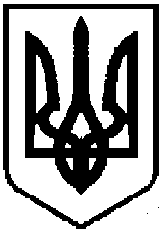 